5 MODELOS DE WHYS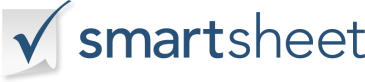 DEFINA O PROBLEMADEFINA O PROBLEMADefina o problema aquiDefina o problema aquiDefina o problema aquiDefina o problema aquiDefina o problema aquiDefina o problema aquiDefina o problema aquiDefina o problema aquiDefina o problema aquiDefina o problema aquiDefina o problema aquiDefina o problema aquiDefina o problema aquiDefina o problema aquiDefina o problema aquiDefina o problema aquiDefina o problema aquiDefina o problema aquiDefina o problema aquiDefina o problema aquiDefina o problema aquiDefina o problema aquiDefina o problema aquiDefina o problema aquiDefina o problema aquiDefina o problema aquiDefina o problema aquiDefina o problema aquiDefina o problema aquiDefina o problema aquiDefina o problema aquiDefina o problema aquiDefina o problema aquiDefina o problema aquiDefina o problema aquiDefina o problema aquiDEFINA O PROBLEMAPOR QUE ISSO É UM PROBLEMA?CAUSA PRINCIPALCAUSA PRINCIPALCAUSA PRINCIPALCAUSA PRINCIPALCAUSA PRINCIPALCAUSA PRINCIPALPOR QUE ISSO É UM PROBLEMA?Por que isso está acontecendo?Por que isso está acontecendo?Por que isso está acontecendo?Por que isso está acontecendo?Por que isso está acontecendo?Por que isso está acontecendo?Por que isso está acontecendo?Por que isso está acontecendo?Por que isso está acontecendo?Por que isso está acontecendo?Por que isso está acontecendo?Por que isso está acontecendo?Por que isso está acontecendo?Por que isso está acontecendo?Por que isso está acontecendo?POR QUE ISSO É UM PROBLEMA?1Isso está acontecendo porque Isso está acontecendo porque Isso está acontecendo porque Isso está acontecendo porque Isso está acontecendo porque Isso está acontecendo porque Isso está acontecendo porque Isso está acontecendo porque Isso está acontecendo porque Isso está acontecendo porque Isso está acontecendo porque Isso está acontecendo porque Isso está acontecendo porque Isso está acontecendo porque Isso está acontecendo porque Isso está acontecendo porque Isso está acontecendo porque Isso está acontecendo porque Isso está acontecendo porque Isso está acontecendo porque Isso está acontecendo porque Isso está acontecendo porque Isso está acontecendo porque Isso está acontecendo porque Isso está acontecendo porque POR QUE ISSO É UM PROBLEMA?Por que é que isso?Por que é que isso?Por que é que isso?Por que é que isso?Por que é que isso?Por que é que isso?Por que é que isso?Por que é que isso?Por que é que isso?Por que é que isso?Por que é que isso?Por que é que isso?Por que é que isso?Por que é que isso?Por que é que isso?Por que é que isso?POR QUE ISSO É UM PROBLEMA?2Isso está acontecendo porqueIsso está acontecendo porqueIsso está acontecendo porqueIsso está acontecendo porqueIsso está acontecendo porqueIsso está acontecendo porqueIsso está acontecendo porqueIsso está acontecendo porqueIsso está acontecendo porqueIsso está acontecendo porqueIsso está acontecendo porqueIsso está acontecendo porqueIsso está acontecendo porqueIsso está acontecendo porqueIsso está acontecendo porqueIsso está acontecendo porqueIsso está acontecendo porqueIsso está acontecendo porqueIsso está acontecendo porqueIsso está acontecendo porqueIsso está acontecendo porqueIsso está acontecendo porqueIsso está acontecendo porqueIsso está acontecendo porquePOR QUE ISSO É UM PROBLEMA?Por que é que isso?Por que é que isso?Por que é que isso?Por que é que isso?Por que é que isso?Por que é que isso?Por que é que isso?Por que é que isso?Por que é que isso?Por que é que isso?Por que é que isso?Por que é que isso?Por que é que isso?Por que é que isso?Por que é que isso?Por que é que isso?Por que é que isso?Por que é que isso?Por que é que isso?Por que é que isso?Por que é que isso?Por que é que isso?POR QUE ISSO É UM PROBLEMA?3Isso está acontecendo porqueIsso está acontecendo porqueIsso está acontecendo porqueIsso está acontecendo porqueIsso está acontecendo porqueIsso está acontecendo porqueIsso está acontecendo porqueIsso está acontecendo porqueIsso está acontecendo porqueIsso está acontecendo porqueIsso está acontecendo porqueIsso está acontecendo porqueIsso está acontecendo porqueIsso está acontecendo porqueIsso está acontecendo porqueIsso está acontecendo porqueIsso está acontecendo porqueIsso está acontecendo porqueIsso está acontecendo porqueIsso está acontecendo porqueIsso está acontecendo porqueIsso está acontecendo porqueIsso está acontecendo porqueIsso está acontecendo porquePOR QUE ISSO É UM PROBLEMA?Por que é que isso?Por que é que isso?Por que é que isso?Por que é que isso?POR QUE ISSO É UM PROBLEMA?44Isso está acontecendo porqueIsso está acontecendo porqueIsso está acontecendo porqueIsso está acontecendo porqueIsso está acontecendo porqueIsso está acontecendo porqueIsso está acontecendo porqueIsso está acontecendo porqueIsso está acontecendo porqueIsso está acontecendo porqueIsso está acontecendo porqueIsso está acontecendo porqueIsso está acontecendo porqueIsso está acontecendo porqueIsso está acontecendo porqueIsso está acontecendo porqueIsso está acontecendo porqueIsso está acontecendo porqueIsso está acontecendo porqueIsso está acontecendo porqueIsso está acontecendo porqueIsso está acontecendo porqueIsso está acontecendo porquePOR QUE ISSO É UM PROBLEMA?Por que é que isso?Por que é que isso?Por que é que isso?Por que é que isso?Por que é que isso?Por que é que isso?Por que é que isso?CAUSA RAIZCAUSA RAIZCAUSA RAIZCAUSA RAIZCAUSA RAIZCAUSA RAIZCAUSA RAIZCAUSA RAIZCAUSA RAIZCAUSA RAIZCAUSA RAIZCAUSA RAIZCAUSA RAIZCAUSA RAIZCAUSA RAIZCAUSA RAIZCAUSA RAIZCAUSA RAIZCAUSA RAIZCAUSA RAIZCAUSA RAIZPOR QUE ISSO É UM PROBLEMA?NOTA: Se o final "Por que" não tiver uma solução controlável, retorne ao "Por quê" anterior.NOTA: Se o final "Por que" não tiver uma solução controlável, retorne ao "Por quê" anterior.NOTA: Se o final "Por que" não tiver uma solução controlável, retorne ao "Por quê" anterior.NOTA: Se o final "Por que" não tiver uma solução controlável, retorne ao "Por quê" anterior.NOTA: Se o final "Por que" não tiver uma solução controlável, retorne ao "Por quê" anterior.NOTA: Se o final "Por que" não tiver uma solução controlável, retorne ao "Por quê" anterior.NOTA: Se o final "Por que" não tiver uma solução controlável, retorne ao "Por quê" anterior.NOTA: Se o final "Por que" não tiver uma solução controlável, retorne ao "Por quê" anterior.NOTA: Se o final "Por que" não tiver uma solução controlável, retorne ao "Por quê" anterior.NOTA: Se o final "Por que" não tiver uma solução controlável, retorne ao "Por quê" anterior.55Isso está acontecendo porqueIsso está acontecendo porqueIsso está acontecendo porqueIsso está acontecendo porqueIsso está acontecendo porqueIsso está acontecendo porqueIsso está acontecendo porqueIsso está acontecendo porqueIsso está acontecendo porqueIsso está acontecendo porqueIsso está acontecendo porqueIsso está acontecendo porqueIsso está acontecendo porqueIsso está acontecendo porqueIsso está acontecendo porqueIsso está acontecendo porqueIsso está acontecendo porqueIsso está acontecendo porqueIsso está acontecendo porqueIsso está acontecendo porqueIsso está acontecendo porqueIsso está acontecendo porqueIsso está acontecendo porqueIsso está acontecendo porquePOR QUE ISSO É UM PROBLEMA?AÇÃO CORRETIVA A SER TOMADAAÇÃO CORRETIVAAÇÃO CORRETIVAAÇÃO CORRETIVAAÇÃO CORRETIVAAÇÃO CORRETIVAAÇÃO CORRETIVAAÇÃO CORRETIVAAÇÃO CORRETIVARESPONSÁVEL PELO PARTIDORESPONSÁVEL PELO PARTIDORESPONSÁVEL PELO PARTIDORESPONSÁVEL PELO PARTIDORESPONSÁVEL PELO PARTIDORESPONSÁVEL PELO PARTIDORESPONSÁVEL PELO PARTIDORESPONSÁVEL PELO PARTIDORESPONSÁVEL PELO PARTIDORESPONSÁVEL PELO PARTIDORESPONSÁVEL PELO PARTIDORESPONSÁVEL PELO PARTIDOAÇÃO CORRETIVA A SER TOMADADescreva a ação aquiDescreva a ação aquiDescreva a ação aquiDescreva a ação aquiDescreva a ação aquiDescreva a ação aquiDescreva a ação aquiDescreva a ação aquiDescreva a ação aquiDescreva a ação aquiDescreva a ação aquiDescreva a ação aquiDescreva a ação aquiDescreva a ação aquiDescreva a ação aquiDescreva a ação aquiDescreva a ação aquiDescreva a ação aquiDescreva a ação aquiDescreva a ação aquiDescreva a ação aquiDescreva a ação aquiDescreva a ação aquiAÇÃO CORRETIVA A SER TOMADADescreva a ação aquiDescreva a ação aquiDescreva a ação aquiDescreva a ação aquiDescreva a ação aquiDescreva a ação aquiDescreva a ação aquiDescreva a ação aquiDescreva a ação aquiDescreva a ação aquiDescreva a ação aquiDescreva a ação aquiDescreva a ação aquiDescreva a ação aquiDescreva a ação aquiDescreva a ação aquiDescreva a ação aquiDescreva a ação aquiDescreva a ação aquiDescreva a ação aquiDescreva a ação aquiDescreva a ação aquiDescreva a ação aquiAÇÃO DE DATA PARA COMEÇARAÇÃO DE DATA PARA COMEÇARAÇÃO DE DATA PARA COMEÇARAÇÃO DE DATA PARA COMEÇARAÇÃO DE DATA PARA COMEÇARAÇÃO DE DATA PARA COMEÇARAÇÃO DE DATA PARA COMEÇARAÇÃO DE DATA PARA COMEÇARAÇÃO DE DATA PARA COMEÇARAÇÃO DE DATA PARA COMEÇARAÇÃO DE DATA PARA COMEÇARAÇÃO DE DATA PARA COMEÇARAÇÃO CORRETIVA A SER TOMADADescreva a ação aquiDescreva a ação aquiDescreva a ação aquiDescreva a ação aquiDescreva a ação aquiDescreva a ação aquiDescreva a ação aquiDescreva a ação aquiDescreva a ação aquiDescreva a ação aquiDescreva a ação aquiDescreva a ação aquiDescreva a ação aquiDescreva a ação aquiDescreva a ação aquiDescreva a ação aquiDescreva a ação aquiDescreva a ação aquiDescreva a ação aquiDescreva a ação aquiDescreva a ação aquiDescreva a ação aquiDescreva a ação aquiAÇÃO CORRETIVA A SER TOMADADescreva a ação aquiDescreva a ação aquiDescreva a ação aquiDescreva a ação aquiDescreva a ação aquiDescreva a ação aquiDescreva a ação aquiDescreva a ação aquiDescreva a ação aquiDescreva a ação aquiDescreva a ação aquiDescreva a ação aquiDescreva a ação aquiDescreva a ação aquiDescreva a ação aquiDescreva a ação aquiDescreva a ação aquiDescreva a ação aquiDescreva a ação aquiDescreva a ação aquiDescreva a ação aquiDescreva a ação aquiDescreva a ação aquiDATA PARA CONCLUSÃODATA PARA CONCLUSÃODATA PARA CONCLUSÃODATA PARA CONCLUSÃODATA PARA CONCLUSÃODATA PARA CONCLUSÃODATA PARA CONCLUSÃODATA PARA CONCLUSÃODATA PARA CONCLUSÃODATA PARA CONCLUSÃODATA PARA CONCLUSÃODATA PARA CONCLUSÃOAÇÃO CORRETIVA A SER TOMADADescreva a ação aquiDescreva a ação aquiDescreva a ação aquiDescreva a ação aquiDescreva a ação aquiDescreva a ação aquiDescreva a ação aquiDescreva a ação aquiDescreva a ação aquiDescreva a ação aquiDescreva a ação aquiDescreva a ação aquiDescreva a ação aquiDescreva a ação aquiDescreva a ação aquiDescreva a ação aquiDescreva a ação aquiDescreva a ação aquiDescreva a ação aquiDescreva a ação aquiDescreva a ação aquiDescreva a ação aquiDescreva a ação aquiAÇÃO CORRETIVA A SER TOMADA